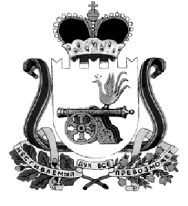 АДМИНИСТРАЦИЯ МУНИЦИПАЛЬНОГО ОБРАЗОВАНИЯ«КАРДЫМОВСКИЙ РАЙОН» СМОЛЕНСКОЙ ОБЛАСТИ П О С Т А Н О В Л Е Н И Еот 03.12.2019   № 00782Администрация муниципального образования «Кардымовский район» Смоленской областипостановляет:1. Внести в муниципальную программу «Энергосбережение и повышение энергетической эффективности на территории муниципального образования «Кардымовский район» Смоленской области» (далее - Программа), утвержденную постановлением Администрации муниципального образования «Кардымовский район» Смоленской области от 25.12.2017 г. № 00946 (в ред. от 28.12.2018 г.           № 01001, от 11.10.2019 г. № 00634), следующие изменения: - в Разделе 3. «Перечень мероприятий программы энергосбережения и повышения энергетической эффективности пункт 1 изложить в следующей редакции:2. Настоящее постановление опубликовать на официальном сайте Администрации муниципального образования «Кардымовский район» Смоленской области в сети «Интернет».3. Контроль исполнения настоящего постановления оставляю за собой.4. Настоящее постановление вступает в силу со дня его подписания.О внесении изменений в муниципальную программу «Энергосбережение и повышение энергетической эффективности на территории муниципального образования «Кардымовский район» Смоленской области»2019 г.2019 г.2019 г.2019 г.2019 г.2019 г.2019 г.1Замена светильников с лампами накаливания на светодиодные в здании Отдела образования  муниципального образования «Кардымовский район» Смоленской областиБюджет МО35,0001769кВт*ч12,383Итого по мероприятию:35,000хх12,383Глава муниципального образования «Кардымовский район» Смоленской областиП.П. Никитенков